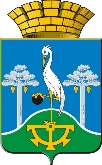 АДМИНИСТРАЦИЯ СЫСЕРТСКОГО ГОРОДСКОГО ОКРУГАПОСТАНОВЛЕНИЕот __________________ № __________г. СысертьО внесении изменения в административный регламент предоставления муниципальной услуги «Выдача разрешения на снос (перенос) зеленых насаждений на территории Сысертского городского округа», утвержденный постановлением Администрации Сысертского городского округа от 30.12.2013 г. № 1218 (с изменениями от 12.08.2014 г. № 2500, от 27.02.2015 г. № 504, от 28.03.2016 г. № 834, от 05.04.2017 г. № 864)В целях уточнения данных, руководствуясь Уставом Сысертского городского округа, принятым решением Сысертского районного Совета от 16.06.2005 г. № 81,ПОСТАНОВЛЯЮ:Внести в административный регламент предоставления муниципальной услуги «Выдача разрешения на снос (перенос) зеленых насаждений на территории Сысертского городского округа», утвержденный постановлением Администрации Сысертского городского округа от 30.12.2013 г. № 1218 (с изменениями от 12.08.2014 г. № 2500, от 27.02.2015 г. № 504, от 28.03.2016 г. № 834, от 05.04.2017 г. № 864) следующее изменение:изложить пункт 20 в следующей редакции:«20. Муниципальная услуга является бесплатной для заявителя.В процессе оказания услуги заявитель оплачивает восстановительную стоимость за снос зеленых насаждений, расчет которой производится в соответствии с постановлением Администрации Сысертского городского округа от 05.09.2012 г. № 2269 «Об утверждении Порядка создания, содержания и охраны зеленых насаждений на территории Сысертского городского округа».Случаи, при которых восстановительная стоимость не взимается, указаны в вышеназванном постановлении.».Опубликовать настоящее постановление в официальном издании Думы и Администрации Сысертского городского округа «Вестник Сысертского городского округа», разместить на официальном сайте Сысертского городского округа.Контроль за исполнением настоящего постановления возложить на заместителя Главы Администрации Сысертского городского округа, председателя комитета по экономике Краснову С.В.Глава Сысертского городского округа					       А.Г. КарамышевСОГЛАСОВАНИЕпроекта постановления Администрации Сысертского городского округаНаименование постановления: «О внесении изменения в административный регламент предоставления муниципальной услуги «Выдача разрешения на снос (перенос) зеленых насаждений на территории Сысертского городского округа», утвержденный постановлением Администрации Сысертского городского округа от 30.12.2013 г. № 1218 (с изменениями от 12.08.2014 г. № 2500, от 27.02.2015 г. № 504, от 28.03.2016 г. № 834, от 05.04.2017 г. № 864)»Докладчик: – Новоселова Анастасия Николаевна, главный специалист комитета по экономике Администрации Сысертского городского округа, тел. 6-04-73Постановление разослать: В дело – 2			           Комитет по экономике – 1Передано на рассылку: 3Должность         Фамилия и инициалыЗамечания,  подпись, дата согласованияЗаместитель Главы Администрации Сысертского городского округа, председатель комитета по экономикеКраснова С.В.Заместитель председателя Комитета по управлению муниципальным имуществом и правовой работеИвина Е.П.Начальник административно – организационного отдела  Пинаева С.Э.